ЭМИТЕНТ: _______________________________________________________________________(полное  наименование  эмитента)				Реквизиты банковского счета для получения доходов и выплат по ценным бумагам:Данные должностных лиц, имеющих в соответствии с уставом право действовать от имени юридического лица, иностранной структуры без образования юридического лица без доверенностей:Информация, указанная в заявлении-анкете, периодически предоставляется в целях обновления в объемах и сроках, установленных Федеральным законом от 07.08.2001 N 115-ФЗ "О противодействии легализации (отмыванию) доходов, полученных преступным путем, и финансированию терроризма"Ознакомлен, Ф.И.О. (подпись уполномоченного лица) ___________________________         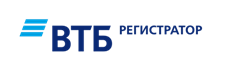 www.vtbreg.ru(495)787-44-83ЗАЯВЛЕНИЕ - АНКЕТА ЮРИДИЧЕСКОГО ЛИЦАВх. №Вх. №ДатаДатаДатаПринялПринялИсполнил□  прошу открыть в реестре владельцев ценных бумаг лицевой счет□  прошу внести изменения в информацию лицевого счета□  Владельца                                        □  Доверительного управляющего    □   Эскроу-агента □  Номинального держателя                 □  Иной _______________________________Номер счетаПолное наименование в соответствии с УставомПолное наименование в соответствии с УставомПолное наименование в соответствии с УставомПолное наименование в соответствии с УставомПолное наименование в соответствии с УставомПолное наименование в соответствии с УставомПолное наименование в соответствии с УставомПолное наименование в соответствии с УставомПолное наименование в соответствии с УставомСокращенное наименование в соответствии с Уставом (при наличии)Сокращенное наименование в соответствии с Уставом (при наличии)Сокращенное наименование в соответствии с Уставом (при наличии)Сокращенное наименование в соответствии с Уставом (при наличии)Сокращенное наименование в соответствии с Уставом (при наличии)Сокращенное наименование в соответствии с Уставом (при наличии)Сокращенное наименование в соответствии с Уставом (при наличии)Сокращенное наименование в соответствии с Уставом (при наличии)Сокращенное наименование в соответствии с Уставом (при наличии)Основной государственный регистрационный номер (ОГРН), присвоенный юридическому лицу, созданному в соответствии с законодательством РФОсновной государственный регистрационный номер (ОГРН), присвоенный юридическому лицу, созданному в соответствии с законодательством РФОсновной государственный регистрационный номер (ОГРН), присвоенный юридическому лицу, созданному в соответствии с законодательством РФОсновной государственный регистрационный номер (ОГРН), присвоенный юридическому лицу, созданному в соответствии с законодательством РФОсновной государственный регистрационный номер (ОГРН), присвоенный юридическому лицу, созданному в соответствии с законодательством РФОсновной государственный регистрационный номер (ОГРН), присвоенный юридическому лицу, созданному в соответствии с законодательством РФОсновной государственный регистрационный номер (ОГРН), присвоенный юридическому лицу, созданному в соответствии с законодательством РФОсновной государственный регистрационный номер (ОГРН), присвоенный юридическому лицу, созданному в соответствии с законодательством РФОсновной государственный регистрационный номер (ОГРН), присвоенный юридическому лицу, созданному в соответствии с законодательством РФОсновной государственный регистрационный номер (ОГРН), присвоенный юридическому лицу, созданному в соответствии с законодательством РФОсновной государственный регистрационный номер (ОГРН), присвоенный юридическому лицу, созданному в соответствии с законодательством РФОсновной государственный регистрационный номер (ОГРН), присвоенный юридическому лицу, созданному в соответствии с законодательством РФОсновной государственный регистрационный номер (ОГРН), присвоенный юридическому лицу, созданному в соответствии с законодательством РФОсновной государственный регистрационный номер (ОГРН), присвоенный юридическому лицу, созданному в соответствии с законодательством РФОсновной государственный регистрационный номер (ОГРН), присвоенный юридическому лицу, созданному в соответствии с законодательством РФОсновной государственный регистрационный номер (ОГРН), присвоенный юридическому лицу, созданному в соответствии с законодательством РФОсновной государственный регистрационный номер (ОГРН), присвоенный юридическому лицу, созданному в соответствии с законодательством РФНомер, присвоенный юридическому лицу в торговом реестре или ином учетном регистре государства, в котором зарегистрировано такое юридическое лицо (при наличии)Номер, присвоенный юридическому лицу в торговом реестре или ином учетном регистре государства, в котором зарегистрировано такое юридическое лицо (при наличии)Номер, присвоенный юридическому лицу в торговом реестре или ином учетном регистре государства, в котором зарегистрировано такое юридическое лицо (при наличии)Номер, присвоенный юридическому лицу в торговом реестре или ином учетном регистре государства, в котором зарегистрировано такое юридическое лицо (при наличии)Номер, присвоенный юридическому лицу в торговом реестре или ином учетном регистре государства, в котором зарегистрировано такое юридическое лицо (при наличии)Номер, присвоенный юридическому лицу в торговом реестре или ином учетном регистре государства, в котором зарегистрировано такое юридическое лицо (при наличии)Номер, присвоенный юридическому лицу в торговом реестре или ином учетном регистре государства, в котором зарегистрировано такое юридическое лицо (при наличии)Номер, присвоенный юридическому лицу в торговом реестре или ином учетном регистре государства, в котором зарегистрировано такое юридическое лицо (при наличии)Номер, присвоенный юридическому лицу в торговом реестре или ином учетном регистре государства, в котором зарегистрировано такое юридическое лицо (при наличии)Номер, присвоенный юридическому лицу в торговом реестре или ином учетном регистре государства, в котором зарегистрировано такое юридическое лицо (при наличии)Номер, присвоенный юридическому лицу в торговом реестре или ином учетном регистре государства, в котором зарегистрировано такое юридическое лицо (при наличии)Номер, присвоенный юридическому лицу в торговом реестре или ином учетном регистре государства, в котором зарегистрировано такое юридическое лицо (при наличии)Номер, присвоенный юридическому лицу в торговом реестре или ином учетном регистре государства, в котором зарегистрировано такое юридическое лицо (при наличии)Номер, присвоенный юридическому лицу в торговом реестре или ином учетном регистре государства, в котором зарегистрировано такое юридическое лицо (при наличии)Номер, присвоенный юридическому лицу в торговом реестре или ином учетном регистре государства, в котором зарегистрировано такое юридическое лицо (при наличии)Номер, присвоенный юридическому лицу в торговом реестре или ином учетном регистре государства, в котором зарегистрировано такое юридическое лицо (при наличии)Номер, присвоенный юридическому лицу в торговом реестре или ином учетном регистре государства, в котором зарегистрировано такое юридическое лицо (при наличии)Наименование органа, осуществившего регистрацию по месту учреждения и регистрации юридического лица нерезидентаНаименование органа, осуществившего регистрацию по месту учреждения и регистрации юридического лица нерезидентаНаименование органа, осуществившего регистрацию по месту учреждения и регистрации юридического лица нерезидентаНаименование органа, осуществившего регистрацию по месту учреждения и регистрации юридического лица нерезидентаНаименование органа, осуществившего регистрацию по месту учреждения и регистрации юридического лица нерезидентаНаименование органа, осуществившего регистрацию по месту учреждения и регистрации юридического лица нерезидентаНаименование органа, осуществившего регистрацию по месту учреждения и регистрации юридического лица нерезидентаНаименование органа, осуществившего регистрацию по месту учреждения и регистрации юридического лица нерезидентаНаименование органа, осуществившего регистрацию по месту учреждения и регистрации юридического лица нерезидентаНаименование органа, осуществившего регистрацию по месту учреждения и регистрации юридического лица нерезидентаНаименование органа, осуществившего регистрацию по месту учреждения и регистрации юридического лица нерезидентаНаименование органа, осуществившего регистрацию по месту учреждения и регистрации юридического лица нерезидентаНаименование органа, осуществившего регистрацию по месту учреждения и регистрации юридического лица нерезидентаНаименование органа, осуществившего регистрацию по месту учреждения и регистрации юридического лица нерезидентаНаименование органа, осуществившего регистрацию по месту учреждения и регистрации юридического лица нерезидентаНаименование органа, осуществившего регистрацию по месту учреждения и регистрации юридического лица нерезидентаДата государственной регистрации юридического лица или присвоения номера Дата государственной регистрации юридического лица или присвоения номера Дата государственной регистрации юридического лица или присвоения номера Дата государственной регистрации юридического лица или присвоения номера Дата государственной регистрации юридического лица или присвоения номера Дата государственной регистрации юридического лица или присвоения номера Дата государственной регистрации юридического лица или присвоения номера Дата государственной регистрации юридического лица или присвоения номера Дата государственной регистрации юридического лица или присвоения номера Дата государственной регистрации юридического лица или присвоения номера Дата государственной регистрации юридического лица или присвоения номера Дата государственной регистрации юридического лица или присвоения номера Дата государственной регистрации юридического лица или присвоения номера Дата государственной регистрации юридического лица или присвоения номера Дата государственной регистрации юридического лица или присвоения номера Дата государственной регистрации юридического лица или присвоения номера ЮрисдикцияЮрисдикцияЮрисдикцияЮрисдикцияАдрес в пределах места нахожденияАдрес в пределах места нахожденияПочтовый адрес с указанием индексаПочтовый адрес с указанием индексаНомер телефон (при наличии) Номер телефон (при наличии) Номер телефон (при наличии) Номер телефон (при наличии) Номер телефон (при наличии) Номер телефон (при наличии) Номер телефон (при наличии) Номер телефон (при наличии) Номер телефон (при наличии) Факс (при наличии)Факс (при наличии)Факс (при наличии)Факс (при наличии)Факс (при наличии)Факс (при наличии)Факс (при наличии)Адрес электронной почты (при наличии)Адрес электронной почты (при наличии)Адрес электронной почты (при наличии)Адрес электронной почты (при наличии)Адрес электронной почты (при наличии)Адрес электронной почты (при наличии)Адрес электронной почты (при наличии)Адрес электронной почты (при наличии)Адрес электронной почты (при наличии)ИНН (КИО) (при наличии)ИНН (КИО) (при наличии)ИНН (КИО) (при наличии)ИНН (КИО) (при наличии)TIN (для иностранного юридического лица)TIN (для иностранного юридического лица)TIN (для иностранного юридического лица)КПП КПП КПП КПП Укажите один из способов получения Сообщения о проведении общего собрания акционеров из числа предусмотренных Уставом Эмитента:Укажите один из способов получения Сообщения о проведении общего собрания акционеров из числа предусмотренных Уставом Эмитента:Укажите один из способов получения Сообщения о проведении общего собрания акционеров из числа предусмотренных Уставом Эмитента:Укажите один из способов получения Сообщения о проведении общего собрания акционеров из числа предусмотренных Уставом Эмитента:Укажите один из способов получения Сообщения о проведении общего собрания акционеров из числа предусмотренных Уставом Эмитента:□ получение на указанный адрес эл. почты Сообщения о проведении общего собрания акционеров□ получение на указанный адрес эл. почты Сообщения о проведении общего собрания акционеров□ получение на указанный адрес эл. почты Сообщения о проведении общего собрания акционеров□ получение на указанный адрес эл. почты Сообщения о проведении общего собрания акционеров□ получение на указанный адрес эл. почты Сообщения о проведении общего собрания акционеров□ получение на указанный адрес эл. почты Сообщения о проведении общего собрания акционеров□ получение на указанный адрес эл. почты Сообщения о проведении общего собрания акционеров□ получение на указанный адрес эл. почты Сообщения о проведении общего собрания акционеров□ получение на указанный адрес эл. почты Сообщения о проведении общего собрания акционеров□ получение на указанный адрес эл. почты Сообщения о проведении общего собрания акционеров□ получение на указанный адрес эл. почты Сообщения о проведении общего собрания акционеров□ получение на указанный адрес эл. почты Сообщения о проведении общего собрания акционеров□ получение на указанный адрес эл. почты Сообщения о проведении общего собрания акционеров□ получение на указанный адрес эл. почты Сообщения о проведении общего собрания акционеров□ получение на указанный адрес эл. почты Сообщения о проведении общего собрания акционеров□ получение на указанный адрес эл. почты Сообщения о проведении общего собрания акционеров□ получение на указанный адрес эл. почты Сообщения о проведении общего собрания акционеров□ получение на указанный адрес эл. почты Сообщения о проведении общего собрания акционеров□ получение на указанный адрес эл. почты Сообщения о проведении общего собрания акционеров□ получение на указанный адрес эл. почты Сообщения о проведении общего собрания акционеров□ получение на указанный адрес эл. почты Сообщения о проведении общего собрания акционеров□ получение на указанный адрес эл. почты Сообщения о проведении общего собрания акционеров□ получение на указанный адрес эл. почты Сообщения о проведении общего собрания акционеров□ получение на указанный адрес эл. почты Сообщения о проведении общего собрания акционеров□ получение на указанный адрес эл. почты Сообщения о проведении общего собрания акционеров□ получение на указанный адрес эл. почты Сообщения о проведении общего собрания акционеров□ получение на указанный адрес эл. почты Сообщения о проведении общего собрания акционеровУкажите один из способов получения Сообщения о проведении общего собрания акционеров из числа предусмотренных Уставом Эмитента:Укажите один из способов получения Сообщения о проведении общего собрания акционеров из числа предусмотренных Уставом Эмитента:Укажите один из способов получения Сообщения о проведении общего собрания акционеров из числа предусмотренных Уставом Эмитента:Укажите один из способов получения Сообщения о проведении общего собрания акционеров из числа предусмотренных Уставом Эмитента:Укажите один из способов получения Сообщения о проведении общего собрания акционеров из числа предусмотренных Уставом Эмитента:□ получение SMS сообщения, содержащего порядок ознакомления с Сообщением о проведении общего собрания акционеров□ получение SMS сообщения, содержащего порядок ознакомления с Сообщением о проведении общего собрания акционеров□ получение SMS сообщения, содержащего порядок ознакомления с Сообщением о проведении общего собрания акционеров□ получение SMS сообщения, содержащего порядок ознакомления с Сообщением о проведении общего собрания акционеров□ получение SMS сообщения, содержащего порядок ознакомления с Сообщением о проведении общего собрания акционеров□ получение SMS сообщения, содержащего порядок ознакомления с Сообщением о проведении общего собрания акционеров□ получение SMS сообщения, содержащего порядок ознакомления с Сообщением о проведении общего собрания акционеров□ получение SMS сообщения, содержащего порядок ознакомления с Сообщением о проведении общего собрания акционеров□ получение SMS сообщения, содержащего порядок ознакомления с Сообщением о проведении общего собрания акционеров□ получение SMS сообщения, содержащего порядок ознакомления с Сообщением о проведении общего собрания акционеров□ получение SMS сообщения, содержащего порядок ознакомления с Сообщением о проведении общего собрания акционеров□ получение SMS сообщения, содержащего порядок ознакомления с Сообщением о проведении общего собрания акционеров□ получение SMS сообщения, содержащего порядок ознакомления с Сообщением о проведении общего собрания акционеров□ получение SMS сообщения, содержащего порядок ознакомления с Сообщением о проведении общего собрания акционеров□ получение SMS сообщения, содержащего порядок ознакомления с Сообщением о проведении общего собрания акционеров□ получение SMS сообщения, содержащего порядок ознакомления с Сообщением о проведении общего собрания акционеров□ получение SMS сообщения, содержащего порядок ознакомления с Сообщением о проведении общего собрания акционеров□ получение SMS сообщения, содержащего порядок ознакомления с Сообщением о проведении общего собрания акционеров□ получение SMS сообщения, содержащего порядок ознакомления с Сообщением о проведении общего собрания акционеров□ получение SMS сообщения, содержащего порядок ознакомления с Сообщением о проведении общего собрания акционеров□ получение SMS сообщения, содержащего порядок ознакомления с Сообщением о проведении общего собрания акционеров□ получение SMS сообщения, содержащего порядок ознакомления с Сообщением о проведении общего собрания акционеров□ получение SMS сообщения, содержащего порядок ознакомления с Сообщением о проведении общего собрания акционеров□ получение SMS сообщения, содержащего порядок ознакомления с Сообщением о проведении общего собрания акционеров□ получение SMS сообщения, содержащего порядок ознакомления с Сообщением о проведении общего собрания акционеров□ получение SMS сообщения, содержащего порядок ознакомления с Сообщением о проведении общего собрания акционеров□ получение SMS сообщения, содержащего порядок ознакомления с Сообщением о проведении общего собрания акционеровУкажите один из способов получения Сообщения о проведении общего собрания акционеров из числа предусмотренных Уставом Эмитента:Укажите один из способов получения Сообщения о проведении общего собрания акционеров из числа предусмотренных Уставом Эмитента:Укажите один из способов получения Сообщения о проведении общего собрания акционеров из числа предусмотренных Уставом Эмитента:Укажите один из способов получения Сообщения о проведении общего собрания акционеров из числа предусмотренных Уставом Эмитента:Укажите один из способов получения Сообщения о проведении общего собрания акционеров из числа предусмотренных Уставом Эмитента:□ получение на указанный адрес эл. почты Уведомления о порядке ознакомления с сообщением о проведении общего собрания акционеров□ получение на указанный адрес эл. почты Уведомления о порядке ознакомления с сообщением о проведении общего собрания акционеров□ получение на указанный адрес эл. почты Уведомления о порядке ознакомления с сообщением о проведении общего собрания акционеров□ получение на указанный адрес эл. почты Уведомления о порядке ознакомления с сообщением о проведении общего собрания акционеров□ получение на указанный адрес эл. почты Уведомления о порядке ознакомления с сообщением о проведении общего собрания акционеров□ получение на указанный адрес эл. почты Уведомления о порядке ознакомления с сообщением о проведении общего собрания акционеров□ получение на указанный адрес эл. почты Уведомления о порядке ознакомления с сообщением о проведении общего собрания акционеров□ получение на указанный адрес эл. почты Уведомления о порядке ознакомления с сообщением о проведении общего собрания акционеров□ получение на указанный адрес эл. почты Уведомления о порядке ознакомления с сообщением о проведении общего собрания акционеров□ получение на указанный адрес эл. почты Уведомления о порядке ознакомления с сообщением о проведении общего собрания акционеров□ получение на указанный адрес эл. почты Уведомления о порядке ознакомления с сообщением о проведении общего собрания акционеров□ получение на указанный адрес эл. почты Уведомления о порядке ознакомления с сообщением о проведении общего собрания акционеров□ получение на указанный адрес эл. почты Уведомления о порядке ознакомления с сообщением о проведении общего собрания акционеров□ получение на указанный адрес эл. почты Уведомления о порядке ознакомления с сообщением о проведении общего собрания акционеров□ получение на указанный адрес эл. почты Уведомления о порядке ознакомления с сообщением о проведении общего собрания акционеров□ получение на указанный адрес эл. почты Уведомления о порядке ознакомления с сообщением о проведении общего собрания акционеров□ получение на указанный адрес эл. почты Уведомления о порядке ознакомления с сообщением о проведении общего собрания акционеров□ получение на указанный адрес эл. почты Уведомления о порядке ознакомления с сообщением о проведении общего собрания акционеров□ получение на указанный адрес эл. почты Уведомления о порядке ознакомления с сообщением о проведении общего собрания акционеров□ получение на указанный адрес эл. почты Уведомления о порядке ознакомления с сообщением о проведении общего собрания акционеров□ получение на указанный адрес эл. почты Уведомления о порядке ознакомления с сообщением о проведении общего собрания акционеров□ получение на указанный адрес эл. почты Уведомления о порядке ознакомления с сообщением о проведении общего собрания акционеров□ получение на указанный адрес эл. почты Уведомления о порядке ознакомления с сообщением о проведении общего собрания акционеров□ получение на указанный адрес эл. почты Уведомления о порядке ознакомления с сообщением о проведении общего собрания акционеров□ получение на указанный адрес эл. почты Уведомления о порядке ознакомления с сообщением о проведении общего собрания акционеров□ получение на указанный адрес эл. почты Уведомления о порядке ознакомления с сообщением о проведении общего собрания акционеров□ получение на указанный адрес эл. почты Уведомления о порядке ознакомления с сообщением о проведении общего собрания акционеровБанк получателя/Отделение (наименование)Банк получателя/Отделение (наименование)Банк получателя/Отделение (наименование)Банк получателя/Отделение (наименование)Банк получателя/Отделение (наименование)Банк получателя/Отделение (наименование)Банк получателя/Отделение (наименование)Банк получателя/Отделение (наименование)Банк получателя/Отделение (наименование)Банк получателя/Отделение (наименование)БИК банкаИНН банкаИНН банкаИНН банкаИНН банкаИНН банкаИНН банкаИНН банкаИНН банкаИНН банкаКорреспондентский счетКорреспондентский счетКорреспондентский счетКорреспондентский счетКорреспондентский счетРасчетный счетРасчетный счетРасчетный счетРасчетный счетРасчетный счетЛицевой счет (при наличии)Лицевой счет (при наличии)Лицевой счет (при наличии)Лицевой счет (при наличии)Лицевой счет (при наличии)КБК (при наличии)КБК (при наличии)КБК (при наличии)КБК (при наличии)КБК (при наличии)ОКТМО  (при наличии)ОКТМО  (при наличии)ОКТМО  (при наличии)ОКТМО  (при наличии)ОКТМО  (при наличии)Дополнительные реквизиты (при наличии)  Дополнительные реквизиты (при наличии)  Дополнительные реквизиты (при наличии)  Дополнительные реквизиты (при наличии)  Дополнительные реквизиты (при наличии)  Дополнительные реквизиты (при наличии)  Дополнительные реквизиты (при наличии)  Дополнительные реквизиты (при наличии)  Дополнительные реквизиты (при наличии)  Дополнительные реквизиты (при наличии)  Дополнительные реквизиты (при наличии)  Дополнительные реквизиты (при наличии)  Дополнительные реквизиты (при наличии)  Дополнительные реквизиты (при наличии)  Дополнительные реквизиты (при наличии)  Дополнительные реквизиты (при наличии)  Дополнительные реквизиты (при наличии)  Дополнительные реквизиты (при наличии)  Дополнительные реквизиты (при наличии)  Дополнительные реквизиты (при наличии)  Дополнительные реквизиты (при наличии)  Дополнительные реквизиты (при наличии)  Дополнительные реквизиты (при наличии)  Дополнительные реквизиты (при наличии)  Дополнительные реквизиты (при наличии)  Дополнительные реквизиты (при наличии)  Дополнительные реквизиты (при наличии)  Дополнительные реквизиты (при наличии)  Дополнительные реквизиты (при наличии)  Дополнительные реквизиты (при наличии)  Дополнительные реквизиты (при наличии)  Дополнительные реквизиты (при наличии)  Дополнительные реквизиты (при наличии)  Дополнительные реквизиты (при наличии)  Дополнительные реквизиты (при наличии)  Дополнительные реквизиты (при наличии)  Дополнительные реквизиты (при наличии)  Дополнительные реквизиты (при наличии)  Должность:Образец подписи Образец оттиска печати (при наличии) Образец подписи Образец оттиска печати (при наличии) Фамилия, имя, отчество (при наличии):Образец подписи Образец оттиска печати (при наличии) Образец подписи Образец оттиска печати (при наличии) Вид, серия, номер, дата выдачи документа, удостоверяющего его личность, и наименование органа, выдавшего соответствующий документ, код подразделения (при наличии):Образец подписи Образец оттиска печати (при наличии) Образец подписи Образец оттиска печати (при наличии) Образец подписи Образец оттиска печати (при наличии) Образец подписи Образец оттиска печати (при наличии) □ Являюсь ИПДЛ/РПДЛ/ДЛПМО/супругой (-ом), близким родственником (при заполнении указать Ф.И.О., наименование организации, должность, степень родства)□ Являюсь ИПДЛ/РПДЛ/ДЛПМО/супругой (-ом), близким родственником (при заполнении указать Ф.И.О., наименование организации, должность, степень родства)□ Являюсь ИПДЛ/РПДЛ/ДЛПМО/супругой (-ом), близким родственником (при заполнении указать Ф.И.О., наименование организации, должность, степень родства)Образец подписи совершен в присутствии работника АО ВТБ Регистратор